Schneider Electric : La gamme de capteurs PowerTag s'agranditDes capteurs d’énergie compacts et sans fil pour une gestion efficace de l'énergieUne surveillance durable des charges et une réduction des temps d'arrêtUn module de communication sans fil pour la commande et la surveillanceRatingen, 9 juillet 2020 – Schneider Electric a élargi sa gamme PowerTag en développant un format plus compact que jamais. Le PowerTag Flex 160 A universel, pour disjoncteurs principaux et protections électriques de groupe, viendra bientôt s'ajouter au PowerTag Acti9 Flex pour circuits finaux de 63 A maximum, le plus petit compteur énergétique au monde. Quant au nouveau PowerTag R pour disjoncteurs d’introduction et sorties de fusible de 2 000 A maximum, il offre un niveau de flexibilité et de performance maximal. Conçus pour mesurer l'énergie avec précision en occupant le moins de place possible, ces capteurs d’énergie sans fil séduisent par leur design peu encombrant, leur installation facile sur les appareils de commutation et de protection indépendamment du fabricant, et leur mesure d'énergie d'une classe de précision 1. Le PowerTag NSX, qui permet la mesure directe de charges jusqu'à 630 A se distingue par son format compact et sa facilité de montage sous les disjoncteurs ComPact NS et NSX et Interrupteur-sectionneurs ComPact INS/INV. Depuis la passerelle Ethernet PowerTag Link HD, les données d'un maximum de cent capteurs PowerTag peuvent être collectées sans fil en temps réel, puis transférées à des logiciels de commande, de gestion, etc. Il est possible de consulter les valeurs mesurées de courant, tension et de puissance, ainsi que l'état du compteur énergétique directement via un serveur Web. En outre, si des écarts ou des anomalies sont constatées, des e-mails de notification peuvent être envoyés afin de prendre des mesures immédiates en cas de problèmes électriques au niveau de la distribution. De plus, le nouveau PowerTag Link Display est disponible avec montage sur Rail DIN ou en face avant de tableau pour afficher localement les valeurs mesurées. Surveillance et contrôleLe nouveau module entrée/sortie sans fil PowerTag Control (PowerTag C) surveille les positions de commutation et envoie aux contrôleurs du niveau supérieur l'état du contact par liaison radio à travers le PowerTag Link. De plus, le relais PowerTag Control permet de connecter ou de déconnecter des charges inférieures à deux ampères directement, ou des charges supérieures à deux ampères à l'aide d'une protection d'installation iCT ou d'un interrupteur distant iTL. Les nouveautés de la gamme de systèmes PowerTag de Schneider Electric (du PowerTag Flex 160A au PowerTag Link Display en passant par le PowerTag R) seront disponibles à partir de juillet 2020.  À propos de Schneider ElectricChez Schneider Electric, nous pensons que l'accès à l'énergie et au digital est un droit humain fondamental. A chaque instant, nous donnons à chacun le pouvoir de tirer le meilleur de son énergie et de ses ressources, partout dans le monde pour que la vie s'illumine. Life Is On.Nous fournissons des solutions numériques combinant énergie et automatismes, pour plus d'efficacité, au service d'un monde plus durable. Grâce à nos technologies uniques de gestion de l'énergie, d'automatismes en temps réel, de logiciels et de services, nous proposons des solutions intégrées pour l'habitat résidentiel, les bâtiments tertiaires, les data centers, les infrastructures et les industries.Cette vision partagée, ce désir permanent d'innover au service de notre mission sont au cœur de nos valeurs et rassemblent notre communauté de par le monde.www.se.comSuivez-nous sur :   Hashtags : #SchneiderElectric #LifeIsOn #InnovationAtEveryLevel #EcoStruxure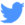 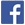 